Вопросник Клиента  (для индивидуальных предпринимателей)по стандартной формеБанк вправе осуществить проверку представленных сведений при возникновении сомнений в их достоверности, а также получить дополнительную информацию способами, не противоречащими законодательству.Предоставленная информация считается конфиденциальной и не может быть передана третьим лицам без согласия Клиента.Настоящей подписью подтверждаю достоверность и полноту ответов на предложенные мне вопросы. Против проверки сообщенных мною сведений не возражаю.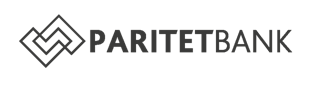 Личные сведения:Личные сведения:ФамилияПредыдущие фамилии (при регистрации рождения, заключения брака(ов) и др.) (при наличии)Собственное имяОтчество (при наличии)<*>Гражданство Дата рожденияМесто рожденияРеквизиты документа, удостоверяющего личность:Реквизиты документа, удостоверяющего личность:Реквизиты документа, удостоверяющего личность:Реквизиты документа, удостоверяющего личность:Вид документаСерия  документаНомер документаОрган, выдавший документОрган, выдавший документДата выдачиДата выдачиСрок действияСрок действияИдентификационный номерИдентификационный номерМесто жительства (регистрации):Место жительства (регистрации):СтранаРегионНаселенный пунктУлицаДомКорпусКвартира Место пребывания:Место пребывания:СтранаРегионНаселенный пунктУлицаДомКорпусКвартира Сведения о государственной регистрации:Сведения о государственной регистрации:Регистрационный номерПервоначальная дата регистрацииНаименование регистрирующего органаУчетный номер плательщика (УНП)Наименование органа ИМНСНаименование органа ФСЗНВиды предпринимательской деятельности:Виды предпринимательской деятельности:Код ОКЭД 
(5 знаков)Основной вид деятельностиДругие осуществляемые виды предпринимательской деятельностиПодробное описание деятельности клиентаКонтактная информация:Контактная информация:Домашний телефонРабочий телефонМобильный телефонАдрес электронной почтыАдрес сайта в интернетеhttp://www.Сведения о налоговом резидентстве:Сведения о налоговом резидентстве:Сведения о налоговом резидентстве:Сведения о налоговом резидентстве:Сведения о налоговом резидентстве:Сведения о налоговом резидентстве:Являетесь ли Вы гражданином США либо налоговым резидентом США?Являетесь ли Вы гражданином США либо налоговым резидентом США?Являетесь ли Вы гражданином США либо налоговым резидентом США?Являетесь ли Вы гражданином США либо налоговым резидентом США?Являетесь ли Вы гражданином США либо налоговым резидентом США?Являетесь ли Вы гражданином США либо налоговым резидентом США?ИНН (TIN)ИНН (TIN)ИНН (TIN)ИНН (TIN)Тип визы: Срок действия визы: споСрок пребывания в США споВид договорных отношений с банком  (тип счета):Предполагаемые среднемесячные обороты по счету, в том числе обороты наличных денежных средств:Предполагаемые среднемесячные обороты по счету, в том числе обороты наличных денежных средств:Предполагаемые среднемесячные обороты по счету, в том числе обороты наличных денежных средств:Предполагаемые среднемесячные обороты по счету, в том числе обороты наличных денежных средств:Предполагаемые среднемесячные обороты по счету, в том числе обороты наличных денежных средств:Наименование валютыОбщие оборотыОбщие оборотыВ том числе обороты наличных денежных средствВ том числе обороты наличных денежных средствНаименование валютыПо поступлению средств на счетПо списанию средств со счетаПо поступлению средств на счетПо списанию средств со счетаБелорусские рубли (BYN)Сумма выручки за предыдущий календарный год (в  бел.руб.)Являетесь ли Вы иностранным публичным должностным лицом, должностным лицом публичных международных организаций, лицом, занимающим должность, включенную в перечень государственных должностей,  членом семьи или лицом, приближенным к указанным лицам?Являетесь ли Вы иностранным публичным должностным лицом, должностным лицом публичных международных организаций, лицом, занимающим должность, включенную в перечень государственных должностей,  членом семьи или лицом, приближенным к указанным лицам?Являетесь ли Вы иностранным публичным должностным лицом, должностным лицом публичных международных организаций, лицом, занимающим должность, включенную в перечень государственных должностей,  членом семьи или лицом, приближенным к указанным лицам?Место работы:Должность:ФИО (при наличии):Структурное подразделение:________\_______________________ 20___ г.                           Дата заполнения                    ___________________\_______________________                            Подпись клиента                          Ф.И.О.                                     	                                                                        ________\_______________________ 20___ г.                  Дата получения банком                                                                                                                           ___________________\______________________                        Подпись ответственного                Ф.И.О.                                  работника банка                                                                                                                                                                                                                                                     